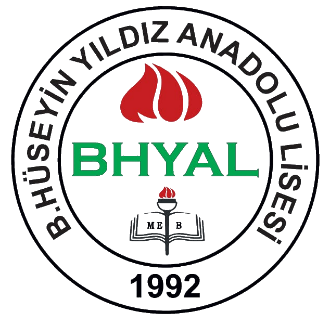 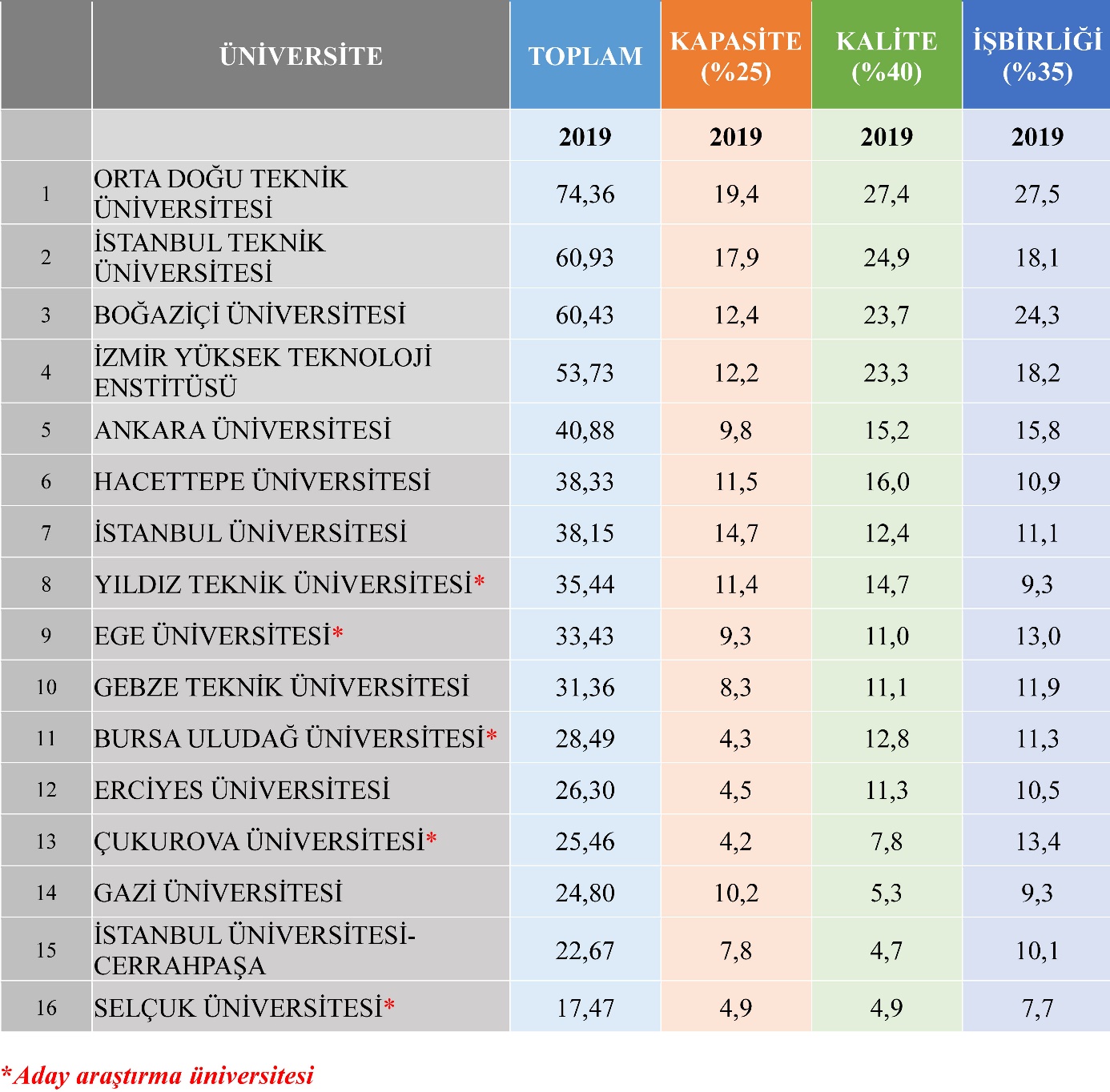 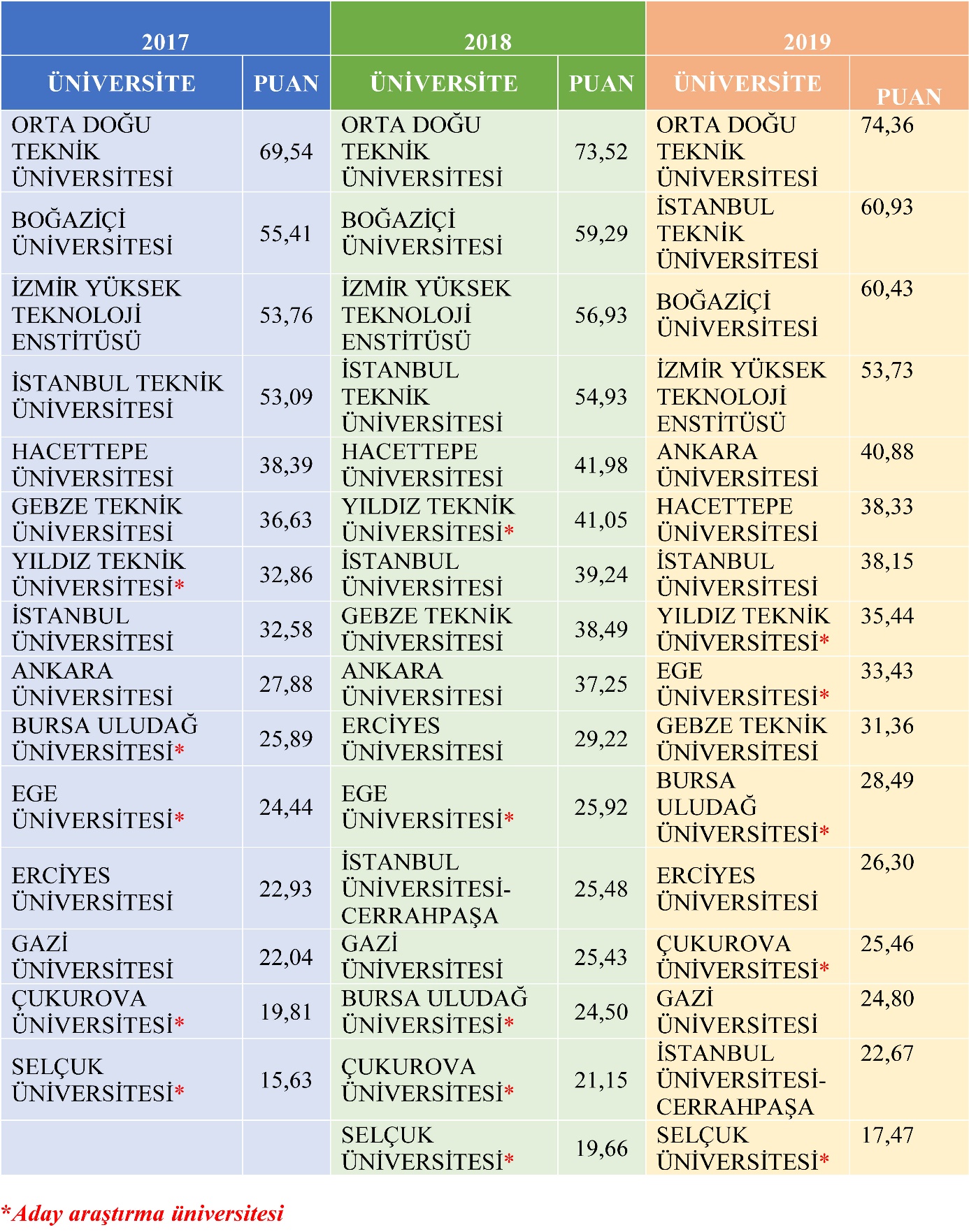 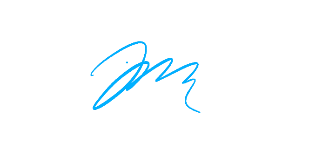 BÜYÜKŞEHİR HÜSEYİN YILDIZ ANADOLU LİSESİİLHAN DAĞHAN(PDR)